Publicado en 41740 el 19/08/2014 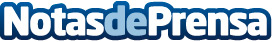 Ortopedia Mimas estrena nueva webOrtopedia Mimas sigue trabajando para mejorar, estrenamos nueva web para que la experiencia de compra en nuestra ortopedia online sea más cómoda.Datos de contacto:Ortopedia Mimas635105135955973107Nota de prensa publicada en: https://www.notasdeprensa.es/ortopedia-mimas-estrena-nueva-web_1 Categorias: Industria Farmacéutica Telecomunicaciones Servicios médicos http://www.notasdeprensa.es